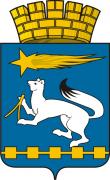 АДМИНИСТРАЦИЯ ГОРОДСКОГО ОКРУГА НИЖНЯЯ САЛДАП О С Т А Н О В Л Е Н И Е__________                			                     				№ ____г. Нижняя Салда2. Опубликовать настоящее постановление в газете «Городской вестник плюс» и разместить на официальном сайте администрации городского округа Нижняя Салда.3. Контроль за исполнением настоящего постановления возложить на начальника отдела по управлению муниципальным имуществом                          Коробщикову М.А. Глава городско округа                                                                        Е.В. Матвеева                                                                               Приложение №1                                                        к постановлению администрации                                                              городского округа Нижняя Салда                                                                          от ___________ № _______МУНИЦИПАЛЬНАЯ ПРОГРАММА «ПОВЫШЕНИЕ ЭФФЕКТИВНОСТИ УПРАВЛЕНИЯ МУНИЦИПАЛЬНОЙ СОБСТВЕННОСТЬЮ ГОРОДСКОГО ОКРУГА     НИЖНЯЯ САЛДА ДО 2021 ГОДА»ПАСПОРТМУНИЦИПАЛЬНОЙ ПРОГРАММЫПовышение эффективности управления муниципальной собственностью городского округа Нижняя Салда до 2021 годаПриложение к постановлению администрации городского округа Нижняя Салда от __________ № ______Приложение № 1к муниципальной программе «Повышение эффективности управления муниципальной собственностью городского округа Нижняя Салда 2021 года»ЦЕЛИ, ЗАДАЧИ И ЦЕЛЕВЫЕ ПОКАЗАТЕЛИРЕАЛИЗАЦИИ МУНИЦИПАЛЬНОЙ ПРОГРАММЫ«Повышение эффективности управления муниципальной собственностью городского округа Нижняя Салда до 2021 года»                                                                                                                                              Приложение № 2к муниципальной программе «Повышение эффективности управления муниципальной собственностью городского округа Нижняя Салда до 2021 года»ПЛАН МЕРОПРИЯТИЙ ПО ВЫПОЛНЕНИЮ МУНИЦИПАЛЬНОЙ ПРОГРАММЫ«Повышение эффективности управления муниципальной собственностью городского округа Нижняя Салда до 2021 года»О внесении изменений в муниципальную программу «Повышение эффективности управления муниципальной собственностью городского округа Нижняя Салда до 2020 года»В соответствии с Бюджетным кодексом Российской Федерации, Земельным кодексом Российской Федерации, Федеральным законом                                 от 06 октября 2003 года № 131-ФЗ «Об общих принципах организации местного самоуправления в Российской Федерации», Уставом городского округа Нижняя Салда, решением Думы городского округа Нижняя Салда 11.12.2017 № 22/1                         «О бюджете городского округа Нижняя Салда на 2018 год и плановый период 2019 и 2020 годов»(с изменениями), Порядком разработки, реализации и оценки эффективности муниципальных программ городского округа Нижняя Салда, утвержденным постановлением администрации городского округа Нижняя Салда от 29.10.2013 № 1055 (с изменениями), в целях обеспечения городского округа Нижняя Салда градостроительной документацией, повышения эффективности управления муниципальной собственностью, администрация городского округа Нижняя СалдаПОСТАНОВЛЯЕТ: 1. Внести в муниципальную программу «Повышение эффективности управления муниципальной собственностью городского округа Нижняя Салда  до 2020 года», утвержденную постановлением администрации городского округа Нижняя Салда от 20.03.2015 № 230 (с изменениями), следующие изменения:1.1. В наименовании муниципальной программы слова «до 2020 года» заменить словами «до 2021 года».1.2. Паспорт муниципальной программы, приложения № 1,2 муниципальной программы изложить в новой редакции (приложение).Ответственный исполнитель        
муниципальной программы        Администрация городского округа Нижняя СалдаСроки реализации                 
муниципальной программы        2014 – 2021 годыЦели и задачи                    
муниципальной программы        Цели:1) оптимизация состава муниципального имущества;2) обеспечение доходов местного бюджета городского округа Нижняя Салда от использования муниципального имущества;3) осуществление содержания муниципального имущества;4) наполнение государственного кадастра недвижимости актуальными данными;5) создание условий для реализации принимаемых градостроительных  решений в генеральных планах, правилах землепользования и застройки, документации по планировке территории городского округа Нижняя Салда, своевременного внесения изменений в градостроительную документацию.Задачи:1) увеличение количества объектов недвижимого имущества, находящихся в муниципальной собственности городского округа Нижняя Салда с государственной регистрацией прав на объекты;1.2.) проведение работ по подготовке проектов реконструкции и перепланировки нежилых помещений;2) обеспечение полноты и своевременности поступлений в местный бюджет городского округа Нижняя Салда неналоговых доходов от аренды имущества;3) содержание муниципального имущества;4) создание условий для развития строительства на территории городского округа Нижняя Салда, в том числе жилищного, и формирования земельных участков;5) проектирование градостроительной документации – корректировка генерального плана города,  своевременное внесение изменений в градостроительную документацию, подготовка проектов планировки территории;6) обеспечение муниципального образования проектами планировки территории.Перечень подпрограмм             
муниципальной программы        
(при их наличии)                 1. Подпрограмма 1 «Программа управления муниципальной собственностью и приватизации муниципального имущества городского округа Нижняя Салда до 2021 года»2. Подпрограмма 2 «Актуализация сведений государственного кадастра недвижимости в городском округе Нижняя Салда»3. Подпрограмма 3 «Развитие градостроительной деятельности на территории городского округа Нижняя Салда до 2021 года» Перечень основных                
целевых показателей              
муниципальной программы        1) проведение технической инвентаризации, оформление технических и кадастровых паспортов на объекты недвижимости муниципальной собственности, на бесхозяйные объекты, регистрация права муниципальной собственности;2) неналоговые доходы от использования объектов муниципальной собственности; 3) осуществление рыночной оценки объектов муниципальной собственности. Количество объектов, прошедших независимую оценку;4) перерасчет инвентаризационной стоимости объектов недвижимости для целей налогообложения;5) оплата расходов на содержание имущества; 6) межевание земельных участков, постановка на кадастровый учет;7) проведение рыночной оценки земельных участков, предоставляемых под строительство на торгах;8) формирование, проведение кадастровых работ в отношении  земельных участков, предоставляемых в собственность льготным категориям граждан;9) корректировка плана города (планировочной концепции) разработка проекта генерального плана города ;10) разработка проекта генеральных планов населенных пунктов Встреча и Шайтанский Рудник;11) разработка проекта внесения изменений в Правила землепользования и застройки города Нижняя Салда;12) разработка проекта планировки для индивидуальной жилой застройки и проекта межевания;13) приобретение базовой программы ведения информационной системы градостроительной деятельности;14) проведение работ по расширению границ с. Медведево, проведение межевания и создание карты-плана территории;15) установка границ населенных пунктов;16) проектирование ИСОГД (Информационных Систем Обеспечения Градостроительной Деятельности);17) разработка проекта межевания застроенной территории;18) проведение землеустроительных работ по описанию местоположения границ территориальных зон и населенных пунктов, внесение в ЕГРН сведений о границах территориальных зон и населенных пунктов.Объемы финансирования            
муниципальной программы        
по годам реализации, тыс. рублей ВСЕГО: 17 239,946
в том числе: (по годам реализации) 2014г.-  646,161;2015г. -  2295,6072016г. -  3106,277;2017г. -  3078,078;2018г. -  2305,807;2019г. – 1714,520;2020г. - 1735,180;2021г. – 1758,316; из них:                                
местный бюджет:  16 977,146в том числе: (по годам реализации)     
2014г.-  646,161;2015г. -  2295,6072016г. -  3043,477;2017г. -  2878,078;2018г. -  2305,807;2019г. – 1714,520;2020г. - 1735,180;2021г. – 1758,316;                               
областной бюджет: 262,8в том числе: (по годам реализации)     
2014г.- 0;2015г. - 02016г. – 62,8;2017г. – 200,000;2018г. - 0;2019г. –0;2020г. – 0;2021г. -0.Адрес размещения муниципальной программы в сети Интернет        www.nsaldago.ru№строкиНаименование цели (целей) и  задач, целевых  показателейНаименование цели (целей) и  задач, целевых  показателейНаименование цели (целей) и  задач, целевых  показателейНаименование цели (целей) и  задач, целевых  показателейЕдиница 
измеренияЕдиница 
измеренияЗначение целевого показателя реализации      
муниципальной программыЗначение целевого показателя реализации      
муниципальной программыЗначение целевого показателя реализации      
муниципальной программыЗначение целевого показателя реализации      
муниципальной программыЗначение целевого показателя реализации      
муниципальной программыЗначение целевого показателя реализации      
муниципальной программыЗначение целевого показателя реализации      
муниципальной программыЗначение целевого показателя реализации      
муниципальной программыЗначение целевого показателя реализации      
муниципальной программыЗначение целевого показателя реализации      
муниципальной программыЗначение целевого показателя реализации      
муниципальной программыЗначение целевого показателя реализации      
муниципальной программыЗначение целевого показателя реализации      
муниципальной программыЗначение целевого показателя реализации      
муниципальной программыЗначение целевого показателя реализации      
муниципальной программыЗначение целевого показателя реализации      
муниципальной программыЗначение целевого показателя реализации      
муниципальной программыЗначение целевого показателя реализации      
муниципальной программыЗначение целевого показателя реализации      
муниципальной программыЗначение целевого показателя реализации      
муниципальной программыИсточник  
 значений  
показателей№строкиНаименование цели (целей) и  задач, целевых  показателейНаименование цели (целей) и  задач, целевых  показателейНаименование цели (целей) и  задач, целевых  показателейНаименование цели (целей) и  задач, целевых  показателейЕдиница 
измеренияЕдиница 
измерения2014 год2014 год2014 год2015 год2015 год2015 год2016 год2016 год2016 год2017 год2017 год2018 год2018 год2019 год2019 год2020 год2020 год2021 год2021 год2021 год1222233444555666778899101011111112Подпрограмма 1 «Программа управления муниципальной собственностью и приватизации муниципального имущества городского округа Нижняя Салда до 2021 года»Подпрограмма 1 «Программа управления муниципальной собственностью и приватизации муниципального имущества городского округа Нижняя Салда до 2021 года»Подпрограмма 1 «Программа управления муниципальной собственностью и приватизации муниципального имущества городского округа Нижняя Салда до 2021 года»Подпрограмма 1 «Программа управления муниципальной собственностью и приватизации муниципального имущества городского округа Нижняя Салда до 2021 года»Подпрограмма 1 «Программа управления муниципальной собственностью и приватизации муниципального имущества городского округа Нижняя Салда до 2021 года»Подпрограмма 1 «Программа управления муниципальной собственностью и приватизации муниципального имущества городского округа Нижняя Салда до 2021 года»Подпрограмма 1 «Программа управления муниципальной собственностью и приватизации муниципального имущества городского округа Нижняя Салда до 2021 года»Подпрограмма 1 «Программа управления муниципальной собственностью и приватизации муниципального имущества городского округа Нижняя Салда до 2021 года»Подпрограмма 1 «Программа управления муниципальной собственностью и приватизации муниципального имущества городского округа Нижняя Салда до 2021 года»Подпрограмма 1 «Программа управления муниципальной собственностью и приватизации муниципального имущества городского округа Нижняя Салда до 2021 года»Подпрограмма 1 «Программа управления муниципальной собственностью и приватизации муниципального имущества городского округа Нижняя Салда до 2021 года»Подпрограмма 1 «Программа управления муниципальной собственностью и приватизации муниципального имущества городского округа Нижняя Салда до 2021 года»Подпрограмма 1 «Программа управления муниципальной собственностью и приватизации муниципального имущества городского округа Нижняя Салда до 2021 года»Подпрограмма 1 «Программа управления муниципальной собственностью и приватизации муниципального имущества городского округа Нижняя Салда до 2021 года»Подпрограмма 1 «Программа управления муниципальной собственностью и приватизации муниципального имущества городского округа Нижняя Салда до 2021 года»Подпрограмма 1 «Программа управления муниципальной собственностью и приватизации муниципального имущества городского округа Нижняя Салда до 2021 года»Подпрограмма 1 «Программа управления муниципальной собственностью и приватизации муниципального имущества городского округа Нижняя Салда до 2021 года»Подпрограмма 1 «Программа управления муниципальной собственностью и приватизации муниципального имущества городского округа Нижняя Салда до 2021 года»Подпрограмма 1 «Программа управления муниципальной собственностью и приватизации муниципального имущества городского округа Нижняя Салда до 2021 года»Подпрограмма 1 «Программа управления муниципальной собственностью и приватизации муниципального имущества городского округа Нижняя Салда до 2021 года»Подпрограмма 1 «Программа управления муниципальной собственностью и приватизации муниципального имущества городского округа Нижняя Салда до 2021 года»Подпрограмма 1 «Программа управления муниципальной собственностью и приватизации муниципального имущества городского округа Нижняя Салда до 2021 года»Подпрограмма 1 «Программа управления муниципальной собственностью и приватизации муниципального имущества городского округа Нижняя Салда до 2021 года»Подпрограмма 1 «Программа управления муниципальной собственностью и приватизации муниципального имущества городского округа Нижняя Салда до 2021 года»Подпрограмма 1 «Программа управления муниципальной собственностью и приватизации муниципального имущества городского округа Нижняя Салда до 2021 года»Подпрограмма 1 «Программа управления муниципальной собственностью и приватизации муниципального имущества городского округа Нижняя Салда до 2021 года»Подпрограмма 1 «Программа управления муниципальной собственностью и приватизации муниципального имущества городского округа Нижняя Салда до 2021 года»Цель 1 Оптимизация состава муниципального имуществаЦель 1 Оптимизация состава муниципального имуществаЦель 1 Оптимизация состава муниципального имуществаЦель 1 Оптимизация состава муниципального имуществаЦель 1 Оптимизация состава муниципального имуществаЦель 1 Оптимизация состава муниципального имуществаЦель 1 Оптимизация состава муниципального имуществаЦель 1 Оптимизация состава муниципального имуществаЦель 1 Оптимизация состава муниципального имуществаЦель 1 Оптимизация состава муниципального имуществаЦель 1 Оптимизация состава муниципального имуществаЦель 1 Оптимизация состава муниципального имуществаЦель 1 Оптимизация состава муниципального имуществаЦель 1 Оптимизация состава муниципального имуществаЦель 1 Оптимизация состава муниципального имуществаЦель 1 Оптимизация состава муниципального имуществаЦель 1 Оптимизация состава муниципального имуществаЦель 1 Оптимизация состава муниципального имуществаЦель 1 Оптимизация состава муниципального имуществаЦель 1 Оптимизация состава муниципального имуществаЦель 1 Оптимизация состава муниципального имуществаЦель 1 Оптимизация состава муниципального имуществаЦель 1 Оптимизация состава муниципального имуществаЦель 1 Оптимизация состава муниципального имуществаЦель 1 Оптимизация состава муниципального имуществаЦель 1 Оптимизация состава муниципального имуществаЦель 1 Оптимизация состава муниципального имуществаЗадача 1 Увеличение количества объектов недвижимого имущества, находящихся в муниципальной собственности городского округа Нижняя Салда, с государственной регистрацией прав на объекты. Задача 1 Увеличение количества объектов недвижимого имущества, находящихся в муниципальной собственности городского округа Нижняя Салда, с государственной регистрацией прав на объекты. Задача 1 Увеличение количества объектов недвижимого имущества, находящихся в муниципальной собственности городского округа Нижняя Салда, с государственной регистрацией прав на объекты. Задача 1 Увеличение количества объектов недвижимого имущества, находящихся в муниципальной собственности городского округа Нижняя Салда, с государственной регистрацией прав на объекты. Задача 1 Увеличение количества объектов недвижимого имущества, находящихся в муниципальной собственности городского округа Нижняя Салда, с государственной регистрацией прав на объекты. Задача 1 Увеличение количества объектов недвижимого имущества, находящихся в муниципальной собственности городского округа Нижняя Салда, с государственной регистрацией прав на объекты. Задача 1 Увеличение количества объектов недвижимого имущества, находящихся в муниципальной собственности городского округа Нижняя Салда, с государственной регистрацией прав на объекты. Задача 1 Увеличение количества объектов недвижимого имущества, находящихся в муниципальной собственности городского округа Нижняя Салда, с государственной регистрацией прав на объекты. Задача 1 Увеличение количества объектов недвижимого имущества, находящихся в муниципальной собственности городского округа Нижняя Салда, с государственной регистрацией прав на объекты. Задача 1 Увеличение количества объектов недвижимого имущества, находящихся в муниципальной собственности городского округа Нижняя Салда, с государственной регистрацией прав на объекты. Задача 1 Увеличение количества объектов недвижимого имущества, находящихся в муниципальной собственности городского округа Нижняя Салда, с государственной регистрацией прав на объекты. Задача 1 Увеличение количества объектов недвижимого имущества, находящихся в муниципальной собственности городского округа Нижняя Салда, с государственной регистрацией прав на объекты. Задача 1 Увеличение количества объектов недвижимого имущества, находящихся в муниципальной собственности городского округа Нижняя Салда, с государственной регистрацией прав на объекты. Задача 1 Увеличение количества объектов недвижимого имущества, находящихся в муниципальной собственности городского округа Нижняя Салда, с государственной регистрацией прав на объекты. Задача 1 Увеличение количества объектов недвижимого имущества, находящихся в муниципальной собственности городского округа Нижняя Салда, с государственной регистрацией прав на объекты. Задача 1 Увеличение количества объектов недвижимого имущества, находящихся в муниципальной собственности городского округа Нижняя Салда, с государственной регистрацией прав на объекты. Задача 1 Увеличение количества объектов недвижимого имущества, находящихся в муниципальной собственности городского округа Нижняя Салда, с государственной регистрацией прав на объекты. Задача 1 Увеличение количества объектов недвижимого имущества, находящихся в муниципальной собственности городского округа Нижняя Салда, с государственной регистрацией прав на объекты. Задача 1 Увеличение количества объектов недвижимого имущества, находящихся в муниципальной собственности городского округа Нижняя Салда, с государственной регистрацией прав на объекты. Задача 1 Увеличение количества объектов недвижимого имущества, находящихся в муниципальной собственности городского округа Нижняя Салда, с государственной регистрацией прав на объекты. Задача 1 Увеличение количества объектов недвижимого имущества, находящихся в муниципальной собственности городского округа Нижняя Салда, с государственной регистрацией прав на объекты. Задача 1 Увеличение количества объектов недвижимого имущества, находящихся в муниципальной собственности городского округа Нижняя Салда, с государственной регистрацией прав на объекты. Задача 1 Увеличение количества объектов недвижимого имущества, находящихся в муниципальной собственности городского округа Нижняя Салда, с государственной регистрацией прав на объекты. Задача 1 Увеличение количества объектов недвижимого имущества, находящихся в муниципальной собственности городского округа Нижняя Салда, с государственной регистрацией прав на объекты. Задача 1 Увеличение количества объектов недвижимого имущества, находящихся в муниципальной собственности городского округа Нижняя Салда, с государственной регистрацией прав на объекты. Задача 1 Увеличение количества объектов недвижимого имущества, находящихся в муниципальной собственности городского округа Нижняя Салда, с государственной регистрацией прав на объекты. Задача 1 Увеличение количества объектов недвижимого имущества, находящихся в муниципальной собственности городского округа Нижняя Салда, с государственной регистрацией прав на объекты. Целевой показатель 1.1Проведение технической инвентаризации, оформление технических и кадастровых паспортов на объекты муниципальной собственности, на бесхозяйные объекты, регистрация права муниципальной собственности.Целевой показатель 1.1Проведение технической инвентаризации, оформление технических и кадастровых паспортов на объекты муниципальной собственности, на бесхозяйные объекты, регистрация права муниципальной собственности.Целевой показатель 1.1Проведение технической инвентаризации, оформление технических и кадастровых паспортов на объекты муниципальной собственности, на бесхозяйные объекты, регистрация права муниципальной собственности.Ед.Ед.Ед.Ед.15151515151515151515151515151515151515Кадастровый паспорт объекта недвижимости, федеральный закон о кадастре, Федеральный закон о кадастре недвижимости от 24 июля 2007 года № 221-ФЗ «О государственном кадастре недвижимости»4.1.Целевой показатель 1.2.Проведение работ по подготовке проектов реконструкции и перепланировки нежилых помещенийЦелевой показатель 1.2.Проведение работ по подготовке проектов реконструкции и перепланировки нежилых помещенийЦелевой показатель 1.2.Проведение работ по подготовке проектов реконструкции и перепланировки нежилых помещенийЕд.Ед.Ед.Ед.0000000000033333333Проект реконструкции и перепланировки нежилых помещенийЦель 2 Обеспечение доходов местного бюджета городского округа Нижняя Салда от использования муниципального имуществаЦель 2 Обеспечение доходов местного бюджета городского округа Нижняя Салда от использования муниципального имуществаЦель 2 Обеспечение доходов местного бюджета городского округа Нижняя Салда от использования муниципального имуществаЦель 2 Обеспечение доходов местного бюджета городского округа Нижняя Салда от использования муниципального имуществаЦель 2 Обеспечение доходов местного бюджета городского округа Нижняя Салда от использования муниципального имуществаЦель 2 Обеспечение доходов местного бюджета городского округа Нижняя Салда от использования муниципального имуществаЦель 2 Обеспечение доходов местного бюджета городского округа Нижняя Салда от использования муниципального имуществаЦель 2 Обеспечение доходов местного бюджета городского округа Нижняя Салда от использования муниципального имуществаЦель 2 Обеспечение доходов местного бюджета городского округа Нижняя Салда от использования муниципального имуществаЦель 2 Обеспечение доходов местного бюджета городского округа Нижняя Салда от использования муниципального имуществаЦель 2 Обеспечение доходов местного бюджета городского округа Нижняя Салда от использования муниципального имуществаЦель 2 Обеспечение доходов местного бюджета городского округа Нижняя Салда от использования муниципального имуществаЦель 2 Обеспечение доходов местного бюджета городского округа Нижняя Салда от использования муниципального имуществаЦель 2 Обеспечение доходов местного бюджета городского округа Нижняя Салда от использования муниципального имуществаЦель 2 Обеспечение доходов местного бюджета городского округа Нижняя Салда от использования муниципального имуществаЦель 2 Обеспечение доходов местного бюджета городского округа Нижняя Салда от использования муниципального имуществаЦель 2 Обеспечение доходов местного бюджета городского округа Нижняя Салда от использования муниципального имуществаЦель 2 Обеспечение доходов местного бюджета городского округа Нижняя Салда от использования муниципального имуществаЦель 2 Обеспечение доходов местного бюджета городского округа Нижняя Салда от использования муниципального имуществаЦель 2 Обеспечение доходов местного бюджета городского округа Нижняя Салда от использования муниципального имуществаЦель 2 Обеспечение доходов местного бюджета городского округа Нижняя Салда от использования муниципального имуществаЦель 2 Обеспечение доходов местного бюджета городского округа Нижняя Салда от использования муниципального имуществаЦель 2 Обеспечение доходов местного бюджета городского округа Нижняя Салда от использования муниципального имуществаЦель 2 Обеспечение доходов местного бюджета городского округа Нижняя Салда от использования муниципального имуществаЦель 2 Обеспечение доходов местного бюджета городского округа Нижняя Салда от использования муниципального имуществаЦель 2 Обеспечение доходов местного бюджета городского округа Нижняя Салда от использования муниципального имуществаЦель 2 Обеспечение доходов местного бюджета городского округа Нижняя Салда от использования муниципального имуществаЗадача 2 Обеспечение полноты и своевременности поступлений в местный бюджет городского округа Нижняя Салда неналоговых доходов от аренды имуществаЗадача 2 Обеспечение полноты и своевременности поступлений в местный бюджет городского округа Нижняя Салда неналоговых доходов от аренды имуществаЗадача 2 Обеспечение полноты и своевременности поступлений в местный бюджет городского округа Нижняя Салда неналоговых доходов от аренды имуществаЗадача 2 Обеспечение полноты и своевременности поступлений в местный бюджет городского округа Нижняя Салда неналоговых доходов от аренды имуществаЗадача 2 Обеспечение полноты и своевременности поступлений в местный бюджет городского округа Нижняя Салда неналоговых доходов от аренды имуществаЗадача 2 Обеспечение полноты и своевременности поступлений в местный бюджет городского округа Нижняя Салда неналоговых доходов от аренды имуществаЗадача 2 Обеспечение полноты и своевременности поступлений в местный бюджет городского округа Нижняя Салда неналоговых доходов от аренды имуществаЗадача 2 Обеспечение полноты и своевременности поступлений в местный бюджет городского округа Нижняя Салда неналоговых доходов от аренды имуществаЗадача 2 Обеспечение полноты и своевременности поступлений в местный бюджет городского округа Нижняя Салда неналоговых доходов от аренды имуществаЗадача 2 Обеспечение полноты и своевременности поступлений в местный бюджет городского округа Нижняя Салда неналоговых доходов от аренды имуществаЗадача 2 Обеспечение полноты и своевременности поступлений в местный бюджет городского округа Нижняя Салда неналоговых доходов от аренды имуществаЗадача 2 Обеспечение полноты и своевременности поступлений в местный бюджет городского округа Нижняя Салда неналоговых доходов от аренды имуществаЗадача 2 Обеспечение полноты и своевременности поступлений в местный бюджет городского округа Нижняя Салда неналоговых доходов от аренды имуществаЗадача 2 Обеспечение полноты и своевременности поступлений в местный бюджет городского округа Нижняя Салда неналоговых доходов от аренды имуществаЗадача 2 Обеспечение полноты и своевременности поступлений в местный бюджет городского округа Нижняя Салда неналоговых доходов от аренды имуществаЗадача 2 Обеспечение полноты и своевременности поступлений в местный бюджет городского округа Нижняя Салда неналоговых доходов от аренды имуществаЗадача 2 Обеспечение полноты и своевременности поступлений в местный бюджет городского округа Нижняя Салда неналоговых доходов от аренды имуществаЗадача 2 Обеспечение полноты и своевременности поступлений в местный бюджет городского округа Нижняя Салда неналоговых доходов от аренды имуществаЗадача 2 Обеспечение полноты и своевременности поступлений в местный бюджет городского округа Нижняя Салда неналоговых доходов от аренды имуществаЗадача 2 Обеспечение полноты и своевременности поступлений в местный бюджет городского округа Нижняя Салда неналоговых доходов от аренды имуществаЗадача 2 Обеспечение полноты и своевременности поступлений в местный бюджет городского округа Нижняя Салда неналоговых доходов от аренды имуществаЗадача 2 Обеспечение полноты и своевременности поступлений в местный бюджет городского округа Нижняя Салда неналоговых доходов от аренды имуществаЗадача 2 Обеспечение полноты и своевременности поступлений в местный бюджет городского округа Нижняя Салда неналоговых доходов от аренды имуществаЗадача 2 Обеспечение полноты и своевременности поступлений в местный бюджет городского округа Нижняя Салда неналоговых доходов от аренды имуществаЗадача 2 Обеспечение полноты и своевременности поступлений в местный бюджет городского округа Нижняя Салда неналоговых доходов от аренды имуществаЗадача 2 Обеспечение полноты и своевременности поступлений в местный бюджет городского округа Нижняя Салда неналоговых доходов от аренды имуществаЗадача 2 Обеспечение полноты и своевременности поступлений в местный бюджет городского округа Нижняя Салда неналоговых доходов от аренды имущества7.Целевой показатель 2.Неналоговые доходы от использования объектов муниципальной собственностиЦелевой показатель 2.Неналоговые доходы от использования объектов муниципальной собственностиЦелевой показатель 2.Неналоговые доходы от использования объектов муниципальной собственноститыс .руб.тыс .руб.тыс .руб.тыс .руб.289428942894556755675567943794379437106421064291819377937796719671967196719671Устав городского округа Нижняя Салда, «Программа управления муниципальной собственностью и приватизации городского округа Нижняя Салда на 2015 год и плановый период 2016 и 2017 годов», утвержденная решением Думы городского округа Нижняя Салда от 16.10.2014 № 43/68.Целевой показатель 3.Осуществление рыночной оценки объектов муниципальной собственности. Количество объектов, прошедших независимую оценкуЦелевой показатель 3.Осуществление рыночной оценки объектов муниципальной собственности. Количество объектов, прошедших независимую оценкуЦелевой показатель 3.Осуществление рыночной оценки объектов муниципальной собственности. Количество объектов, прошедших независимую оценкуЕд.Ед.Ед.Ед.101010101010101010551010101010101010Отчет независимого оценщика, Федеральный закон «Об оценочной деятельности» № 135 ФЗ от 29.07.1998 г.9.Целевой показатель 4.Перерасчет инвентаризационной стоимости объектов недвижимости для целей налогообложенияЦелевой показатель 4.Перерасчет инвентаризационной стоимости объектов недвижимости для целей налогообложенияЦелевой показатель 4.Перерасчет инвентаризационной стоимости объектов недвижимости для целей налогообложенияЕд. Ед. Ед. Ед. 1270012700127000000000000000000Постановление Правительства Свердловской области «О коэффициенте перерасчета инвентаризационной стоимости, применяемом для целей налогообложения», устанавливаемом ежегодно.10.Цель 3. Осуществление содержания муниципального имуществаЦель 3. Осуществление содержания муниципального имуществаЦель 3. Осуществление содержания муниципального имуществаЦель 3. Осуществление содержания муниципального имуществаЦель 3. Осуществление содержания муниципального имуществаЦель 3. Осуществление содержания муниципального имуществаЦель 3. Осуществление содержания муниципального имуществаЦель 3. Осуществление содержания муниципального имуществаЦель 3. Осуществление содержания муниципального имуществаЦель 3. Осуществление содержания муниципального имуществаЦель 3. Осуществление содержания муниципального имуществаЦель 3. Осуществление содержания муниципального имуществаЦель 3. Осуществление содержания муниципального имуществаЦель 3. Осуществление содержания муниципального имуществаЦель 3. Осуществление содержания муниципального имуществаЦель 3. Осуществление содержания муниципального имуществаЦель 3. Осуществление содержания муниципального имуществаЦель 3. Осуществление содержания муниципального имуществаЦель 3. Осуществление содержания муниципального имуществаЦель 3. Осуществление содержания муниципального имуществаЦель 3. Осуществление содержания муниципального имуществаЦель 3. Осуществление содержания муниципального имуществаЦель 3. Осуществление содержания муниципального имуществаЦель 3. Осуществление содержания муниципального имуществаЦель 3. Осуществление содержания муниципального имуществаЦель 3. Осуществление содержания муниципального имуществаЦель 3. Осуществление содержания муниципального имущества11.Задача 3. Содержание муниципального имущества Задача 3. Содержание муниципального имущества Задача 3. Содержание муниципального имущества Задача 3. Содержание муниципального имущества Задача 3. Содержание муниципального имущества Задача 3. Содержание муниципального имущества Задача 3. Содержание муниципального имущества Задача 3. Содержание муниципального имущества Задача 3. Содержание муниципального имущества Задача 3. Содержание муниципального имущества Задача 3. Содержание муниципального имущества Задача 3. Содержание муниципального имущества Задача 3. Содержание муниципального имущества Задача 3. Содержание муниципального имущества Задача 3. Содержание муниципального имущества Задача 3. Содержание муниципального имущества Задача 3. Содержание муниципального имущества Задача 3. Содержание муниципального имущества Задача 3. Содержание муниципального имущества Задача 3. Содержание муниципального имущества Задача 3. Содержание муниципального имущества Задача 3. Содержание муниципального имущества Задача 3. Содержание муниципального имущества Задача 3. Содержание муниципального имущества Задача 3. Содержание муниципального имущества Задача 3. Содержание муниципального имущества Задача 3. Содержание муниципального имущества 12.12.Целевой показатель 5.Оплата расходов на содержание имущества% % % 100100100100100100100100100100100100100100100100100100100100Заключение договоровЗаключение договоров13.Подпрограмма 2 «Актуализация сведений государственного кадастра недвижимости в городском округе Нижняя Салда»Подпрограмма 2 «Актуализация сведений государственного кадастра недвижимости в городском округе Нижняя Салда»Подпрограмма 2 «Актуализация сведений государственного кадастра недвижимости в городском округе Нижняя Салда»Подпрограмма 2 «Актуализация сведений государственного кадастра недвижимости в городском округе Нижняя Салда»Подпрограмма 2 «Актуализация сведений государственного кадастра недвижимости в городском округе Нижняя Салда»Подпрограмма 2 «Актуализация сведений государственного кадастра недвижимости в городском округе Нижняя Салда»Подпрограмма 2 «Актуализация сведений государственного кадастра недвижимости в городском округе Нижняя Салда»Подпрограмма 2 «Актуализация сведений государственного кадастра недвижимости в городском округе Нижняя Салда»Подпрограмма 2 «Актуализация сведений государственного кадастра недвижимости в городском округе Нижняя Салда»Подпрограмма 2 «Актуализация сведений государственного кадастра недвижимости в городском округе Нижняя Салда»Подпрограмма 2 «Актуализация сведений государственного кадастра недвижимости в городском округе Нижняя Салда»Подпрограмма 2 «Актуализация сведений государственного кадастра недвижимости в городском округе Нижняя Салда»Подпрограмма 2 «Актуализация сведений государственного кадастра недвижимости в городском округе Нижняя Салда»Подпрограмма 2 «Актуализация сведений государственного кадастра недвижимости в городском округе Нижняя Салда»Подпрограмма 2 «Актуализация сведений государственного кадастра недвижимости в городском округе Нижняя Салда»Подпрограмма 2 «Актуализация сведений государственного кадастра недвижимости в городском округе Нижняя Салда»Подпрограмма 2 «Актуализация сведений государственного кадастра недвижимости в городском округе Нижняя Салда»Подпрограмма 2 «Актуализация сведений государственного кадастра недвижимости в городском округе Нижняя Салда»Подпрограмма 2 «Актуализация сведений государственного кадастра недвижимости в городском округе Нижняя Салда»Подпрограмма 2 «Актуализация сведений государственного кадастра недвижимости в городском округе Нижняя Салда»Подпрограмма 2 «Актуализация сведений государственного кадастра недвижимости в городском округе Нижняя Салда»Подпрограмма 2 «Актуализация сведений государственного кадастра недвижимости в городском округе Нижняя Салда»Подпрограмма 2 «Актуализация сведений государственного кадастра недвижимости в городском округе Нижняя Салда»Подпрограмма 2 «Актуализация сведений государственного кадастра недвижимости в городском округе Нижняя Салда»Подпрограмма 2 «Актуализация сведений государственного кадастра недвижимости в городском округе Нижняя Салда»Подпрограмма 2 «Актуализация сведений государственного кадастра недвижимости в городском округе Нижняя Салда»Подпрограмма 2 «Актуализация сведений государственного кадастра недвижимости в городском округе Нижняя Салда»14.Цель 4. Наполнение государственного кадастра недвижимости актуальными данными Цель 4. Наполнение государственного кадастра недвижимости актуальными данными Цель 4. Наполнение государственного кадастра недвижимости актуальными данными Цель 4. Наполнение государственного кадастра недвижимости актуальными данными Цель 4. Наполнение государственного кадастра недвижимости актуальными данными Цель 4. Наполнение государственного кадастра недвижимости актуальными данными Цель 4. Наполнение государственного кадастра недвижимости актуальными данными Цель 4. Наполнение государственного кадастра недвижимости актуальными данными Цель 4. Наполнение государственного кадастра недвижимости актуальными данными Цель 4. Наполнение государственного кадастра недвижимости актуальными данными Цель 4. Наполнение государственного кадастра недвижимости актуальными данными Цель 4. Наполнение государственного кадастра недвижимости актуальными данными Цель 4. Наполнение государственного кадастра недвижимости актуальными данными Цель 4. Наполнение государственного кадастра недвижимости актуальными данными Цель 4. Наполнение государственного кадастра недвижимости актуальными данными Цель 4. Наполнение государственного кадастра недвижимости актуальными данными Цель 4. Наполнение государственного кадастра недвижимости актуальными данными Цель 4. Наполнение государственного кадастра недвижимости актуальными данными Цель 4. Наполнение государственного кадастра недвижимости актуальными данными Цель 4. Наполнение государственного кадастра недвижимости актуальными данными Цель 4. Наполнение государственного кадастра недвижимости актуальными данными Цель 4. Наполнение государственного кадастра недвижимости актуальными данными Цель 4. Наполнение государственного кадастра недвижимости актуальными данными Цель 4. Наполнение государственного кадастра недвижимости актуальными данными Цель 4. Наполнение государственного кадастра недвижимости актуальными данными Цель 4. Наполнение государственного кадастра недвижимости актуальными данными Цель 4. Наполнение государственного кадастра недвижимости актуальными данными 15.Задача 4. Создание условий для развития строительства на территории городского округа Нижняя Салда, в том числе жилищного, и формирования земельных участков Задача 4. Создание условий для развития строительства на территории городского округа Нижняя Салда, в том числе жилищного, и формирования земельных участков Задача 4. Создание условий для развития строительства на территории городского округа Нижняя Салда, в том числе жилищного, и формирования земельных участков Задача 4. Создание условий для развития строительства на территории городского округа Нижняя Салда, в том числе жилищного, и формирования земельных участков Задача 4. Создание условий для развития строительства на территории городского округа Нижняя Салда, в том числе жилищного, и формирования земельных участков Задача 4. Создание условий для развития строительства на территории городского округа Нижняя Салда, в том числе жилищного, и формирования земельных участков Задача 4. Создание условий для развития строительства на территории городского округа Нижняя Салда, в том числе жилищного, и формирования земельных участков Задача 4. Создание условий для развития строительства на территории городского округа Нижняя Салда, в том числе жилищного, и формирования земельных участков Задача 4. Создание условий для развития строительства на территории городского округа Нижняя Салда, в том числе жилищного, и формирования земельных участков Задача 4. Создание условий для развития строительства на территории городского округа Нижняя Салда, в том числе жилищного, и формирования земельных участков Задача 4. Создание условий для развития строительства на территории городского округа Нижняя Салда, в том числе жилищного, и формирования земельных участков Задача 4. Создание условий для развития строительства на территории городского округа Нижняя Салда, в том числе жилищного, и формирования земельных участков Задача 4. Создание условий для развития строительства на территории городского округа Нижняя Салда, в том числе жилищного, и формирования земельных участков Задача 4. Создание условий для развития строительства на территории городского округа Нижняя Салда, в том числе жилищного, и формирования земельных участков Задача 4. Создание условий для развития строительства на территории городского округа Нижняя Салда, в том числе жилищного, и формирования земельных участков Задача 4. Создание условий для развития строительства на территории городского округа Нижняя Салда, в том числе жилищного, и формирования земельных участков Задача 4. Создание условий для развития строительства на территории городского округа Нижняя Салда, в том числе жилищного, и формирования земельных участков Задача 4. Создание условий для развития строительства на территории городского округа Нижняя Салда, в том числе жилищного, и формирования земельных участков Задача 4. Создание условий для развития строительства на территории городского округа Нижняя Салда, в том числе жилищного, и формирования земельных участков Задача 4. Создание условий для развития строительства на территории городского округа Нижняя Салда, в том числе жилищного, и формирования земельных участков Задача 4. Создание условий для развития строительства на территории городского округа Нижняя Салда, в том числе жилищного, и формирования земельных участков Задача 4. Создание условий для развития строительства на территории городского округа Нижняя Салда, в том числе жилищного, и формирования земельных участков Задача 4. Создание условий для развития строительства на территории городского округа Нижняя Салда, в том числе жилищного, и формирования земельных участков Задача 4. Создание условий для развития строительства на территории городского округа Нижняя Салда, в том числе жилищного, и формирования земельных участков Задача 4. Создание условий для развития строительства на территории городского округа Нижняя Салда, в том числе жилищного, и формирования земельных участков Задача 4. Создание условий для развития строительства на территории городского округа Нижняя Салда, в том числе жилищного, и формирования земельных участков Задача 4. Создание условий для развития строительства на территории городского округа Нижняя Салда, в том числе жилищного, и формирования земельных участков 16.Целевой показатель 6.Межевание земельных участков, постановка на кадастровый учетЦелевой показатель 6.Межевание земельных участков, постановка на кадастровый учетЦелевой показатель 6.Межевание земельных участков, постановка на кадастровый учетЕд.Ед.Ед.Ед.20202020202010101010101010101010101010Федеральный закон о кадастре недвижимости от 24 июля 2007 года № 221-ФЗ «О государственном кадастре недвижимости»17.Целевой показатель 7.Проведение рыночной оценки земельных участков, предоставляемых под строительство на торгахЦелевой показатель 7.Проведение рыночной оценки земельных участков, предоставляемых под строительство на торгахЦелевой показатель 7.Проведение рыночной оценки земельных участков, предоставляемых под строительство на торгахЕд.Ед.Ед.Ед.4445550000000000000Федеральный закон о кадастре недвижимости от 24 июля 2007 года № 221-ФЗ «О государственном кадастре недвижимости», Федеральный закон «Об оценочной деятельности»№ 135-ФЗ от 29.07.1998г.18.Целевой показатель 8.Формирование, проведение кадастровых работ в отношении земельных участков, предоставляемых в собственность бесплатно льготным категориям гражданЦелевой показатель 8.Формирование, проведение кадастровых работ в отношении земельных участков, предоставляемых в собственность бесплатно льготным категориям гражданЦелевой показатель 8.Формирование, проведение кадастровых работ в отношении земельных участков, предоставляемых в собственность бесплатно льготным категориям гражданЕд. Ед. Ед. Ед. 1010101010105555588888888Федеральный закон о кадастре недвижимости от 24 июля 2007 года № 221-ФЗ «О государственном кадастре недвижимости»19.Подпрограмма 3 «Развитие градостроительной деятельности на территории городского округа Нижняя Салда до 2024 года»Подпрограмма 3 «Развитие градостроительной деятельности на территории городского округа Нижняя Салда до 2024 года»Подпрограмма 3 «Развитие градостроительной деятельности на территории городского округа Нижняя Салда до 2024 года»Подпрограмма 3 «Развитие градостроительной деятельности на территории городского округа Нижняя Салда до 2024 года»Подпрограмма 3 «Развитие градостроительной деятельности на территории городского округа Нижняя Салда до 2024 года»Подпрограмма 3 «Развитие градостроительной деятельности на территории городского округа Нижняя Салда до 2024 года»Подпрограмма 3 «Развитие градостроительной деятельности на территории городского округа Нижняя Салда до 2024 года»Подпрограмма 3 «Развитие градостроительной деятельности на территории городского округа Нижняя Салда до 2024 года»Подпрограмма 3 «Развитие градостроительной деятельности на территории городского округа Нижняя Салда до 2024 года»Подпрограмма 3 «Развитие градостроительной деятельности на территории городского округа Нижняя Салда до 2024 года»Подпрограмма 3 «Развитие градостроительной деятельности на территории городского округа Нижняя Салда до 2024 года»Подпрограмма 3 «Развитие градостроительной деятельности на территории городского округа Нижняя Салда до 2024 года»Подпрограмма 3 «Развитие градостроительной деятельности на территории городского округа Нижняя Салда до 2024 года»Подпрограмма 3 «Развитие градостроительной деятельности на территории городского округа Нижняя Салда до 2024 года»Подпрограмма 3 «Развитие градостроительной деятельности на территории городского округа Нижняя Салда до 2024 года»Подпрограмма 3 «Развитие градостроительной деятельности на территории городского округа Нижняя Салда до 2024 года»Подпрограмма 3 «Развитие градостроительной деятельности на территории городского округа Нижняя Салда до 2024 года»Подпрограмма 3 «Развитие градостроительной деятельности на территории городского округа Нижняя Салда до 2024 года»Подпрограмма 3 «Развитие градостроительной деятельности на территории городского округа Нижняя Салда до 2024 года»Подпрограмма 3 «Развитие градостроительной деятельности на территории городского округа Нижняя Салда до 2024 года»Подпрограмма 3 «Развитие градостроительной деятельности на территории городского округа Нижняя Салда до 2024 года»Подпрограмма 3 «Развитие градостроительной деятельности на территории городского округа Нижняя Салда до 2024 года»Подпрограмма 3 «Развитие градостроительной деятельности на территории городского округа Нижняя Салда до 2024 года»Подпрограмма 3 «Развитие градостроительной деятельности на территории городского округа Нижняя Салда до 2024 года»Подпрограмма 3 «Развитие градостроительной деятельности на территории городского округа Нижняя Салда до 2024 года»Подпрограмма 3 «Развитие градостроительной деятельности на территории городского округа Нижняя Салда до 2024 года»Подпрограмма 3 «Развитие градостроительной деятельности на территории городского округа Нижняя Салда до 2024 года»20.Цель 5. Создание условий для реализации принимаемых градостроительных решений в генеральных планах, правилах землепользования и застройки, документации по планировке территории городского округа Нижняя Салда, своевременного внесения изменений в градостроительную документацию.Цель 5. Создание условий для реализации принимаемых градостроительных решений в генеральных планах, правилах землепользования и застройки, документации по планировке территории городского округа Нижняя Салда, своевременного внесения изменений в градостроительную документацию.Цель 5. Создание условий для реализации принимаемых градостроительных решений в генеральных планах, правилах землепользования и застройки, документации по планировке территории городского округа Нижняя Салда, своевременного внесения изменений в градостроительную документацию.Цель 5. Создание условий для реализации принимаемых градостроительных решений в генеральных планах, правилах землепользования и застройки, документации по планировке территории городского округа Нижняя Салда, своевременного внесения изменений в градостроительную документацию.Цель 5. Создание условий для реализации принимаемых градостроительных решений в генеральных планах, правилах землепользования и застройки, документации по планировке территории городского округа Нижняя Салда, своевременного внесения изменений в градостроительную документацию.Цель 5. Создание условий для реализации принимаемых градостроительных решений в генеральных планах, правилах землепользования и застройки, документации по планировке территории городского округа Нижняя Салда, своевременного внесения изменений в градостроительную документацию.Цель 5. Создание условий для реализации принимаемых градостроительных решений в генеральных планах, правилах землепользования и застройки, документации по планировке территории городского округа Нижняя Салда, своевременного внесения изменений в градостроительную документацию.Цель 5. Создание условий для реализации принимаемых градостроительных решений в генеральных планах, правилах землепользования и застройки, документации по планировке территории городского округа Нижняя Салда, своевременного внесения изменений в градостроительную документацию.Цель 5. Создание условий для реализации принимаемых градостроительных решений в генеральных планах, правилах землепользования и застройки, документации по планировке территории городского округа Нижняя Салда, своевременного внесения изменений в градостроительную документацию.Цель 5. Создание условий для реализации принимаемых градостроительных решений в генеральных планах, правилах землепользования и застройки, документации по планировке территории городского округа Нижняя Салда, своевременного внесения изменений в градостроительную документацию.Цель 5. Создание условий для реализации принимаемых градостроительных решений в генеральных планах, правилах землепользования и застройки, документации по планировке территории городского округа Нижняя Салда, своевременного внесения изменений в градостроительную документацию.Цель 5. Создание условий для реализации принимаемых градостроительных решений в генеральных планах, правилах землепользования и застройки, документации по планировке территории городского округа Нижняя Салда, своевременного внесения изменений в градостроительную документацию.Цель 5. Создание условий для реализации принимаемых градостроительных решений в генеральных планах, правилах землепользования и застройки, документации по планировке территории городского округа Нижняя Салда, своевременного внесения изменений в градостроительную документацию.Цель 5. Создание условий для реализации принимаемых градостроительных решений в генеральных планах, правилах землепользования и застройки, документации по планировке территории городского округа Нижняя Салда, своевременного внесения изменений в градостроительную документацию.Цель 5. Создание условий для реализации принимаемых градостроительных решений в генеральных планах, правилах землепользования и застройки, документации по планировке территории городского округа Нижняя Салда, своевременного внесения изменений в градостроительную документацию.Цель 5. Создание условий для реализации принимаемых градостроительных решений в генеральных планах, правилах землепользования и застройки, документации по планировке территории городского округа Нижняя Салда, своевременного внесения изменений в градостроительную документацию.Цель 5. Создание условий для реализации принимаемых градостроительных решений в генеральных планах, правилах землепользования и застройки, документации по планировке территории городского округа Нижняя Салда, своевременного внесения изменений в градостроительную документацию.Цель 5. Создание условий для реализации принимаемых градостроительных решений в генеральных планах, правилах землепользования и застройки, документации по планировке территории городского округа Нижняя Салда, своевременного внесения изменений в градостроительную документацию.Цель 5. Создание условий для реализации принимаемых градостроительных решений в генеральных планах, правилах землепользования и застройки, документации по планировке территории городского округа Нижняя Салда, своевременного внесения изменений в градостроительную документацию.Цель 5. Создание условий для реализации принимаемых градостроительных решений в генеральных планах, правилах землепользования и застройки, документации по планировке территории городского округа Нижняя Салда, своевременного внесения изменений в градостроительную документацию.Цель 5. Создание условий для реализации принимаемых градостроительных решений в генеральных планах, правилах землепользования и застройки, документации по планировке территории городского округа Нижняя Салда, своевременного внесения изменений в градостроительную документацию.Цель 5. Создание условий для реализации принимаемых градостроительных решений в генеральных планах, правилах землепользования и застройки, документации по планировке территории городского округа Нижняя Салда, своевременного внесения изменений в градостроительную документацию.Цель 5. Создание условий для реализации принимаемых градостроительных решений в генеральных планах, правилах землепользования и застройки, документации по планировке территории городского округа Нижняя Салда, своевременного внесения изменений в градостроительную документацию.Цель 5. Создание условий для реализации принимаемых градостроительных решений в генеральных планах, правилах землепользования и застройки, документации по планировке территории городского округа Нижняя Салда, своевременного внесения изменений в градостроительную документацию.Цель 5. Создание условий для реализации принимаемых градостроительных решений в генеральных планах, правилах землепользования и застройки, документации по планировке территории городского округа Нижняя Салда, своевременного внесения изменений в градостроительную документацию.Цель 5. Создание условий для реализации принимаемых градостроительных решений в генеральных планах, правилах землепользования и застройки, документации по планировке территории городского округа Нижняя Салда, своевременного внесения изменений в градостроительную документацию.Цель 5. Создание условий для реализации принимаемых градостроительных решений в генеральных планах, правилах землепользования и застройки, документации по планировке территории городского округа Нижняя Салда, своевременного внесения изменений в градостроительную документацию.21.Задача 5. Проектирование градостроительной документации – проектировка генерального плана города, своевременное внесение изменений в градостроительную документацию, подготовка проектов планировки территорииЗадача 5. Проектирование градостроительной документации – проектировка генерального плана города, своевременное внесение изменений в градостроительную документацию, подготовка проектов планировки территорииЗадача 5. Проектирование градостроительной документации – проектировка генерального плана города, своевременное внесение изменений в градостроительную документацию, подготовка проектов планировки территорииЗадача 5. Проектирование градостроительной документации – проектировка генерального плана города, своевременное внесение изменений в градостроительную документацию, подготовка проектов планировки территорииЗадача 5. Проектирование градостроительной документации – проектировка генерального плана города, своевременное внесение изменений в градостроительную документацию, подготовка проектов планировки территорииЗадача 5. Проектирование градостроительной документации – проектировка генерального плана города, своевременное внесение изменений в градостроительную документацию, подготовка проектов планировки территорииЗадача 5. Проектирование градостроительной документации – проектировка генерального плана города, своевременное внесение изменений в градостроительную документацию, подготовка проектов планировки территорииЗадача 5. Проектирование градостроительной документации – проектировка генерального плана города, своевременное внесение изменений в градостроительную документацию, подготовка проектов планировки территорииЗадача 5. Проектирование градостроительной документации – проектировка генерального плана города, своевременное внесение изменений в градостроительную документацию, подготовка проектов планировки территорииЗадача 5. Проектирование градостроительной документации – проектировка генерального плана города, своевременное внесение изменений в градостроительную документацию, подготовка проектов планировки территорииЗадача 5. Проектирование градостроительной документации – проектировка генерального плана города, своевременное внесение изменений в градостроительную документацию, подготовка проектов планировки территорииЗадача 5. Проектирование градостроительной документации – проектировка генерального плана города, своевременное внесение изменений в градостроительную документацию, подготовка проектов планировки территорииЗадача 5. Проектирование градостроительной документации – проектировка генерального плана города, своевременное внесение изменений в градостроительную документацию, подготовка проектов планировки территорииЗадача 5. Проектирование градостроительной документации – проектировка генерального плана города, своевременное внесение изменений в градостроительную документацию, подготовка проектов планировки территорииЗадача 5. Проектирование градостроительной документации – проектировка генерального плана города, своевременное внесение изменений в градостроительную документацию, подготовка проектов планировки территорииЗадача 5. Проектирование градостроительной документации – проектировка генерального плана города, своевременное внесение изменений в градостроительную документацию, подготовка проектов планировки территорииЗадача 5. Проектирование градостроительной документации – проектировка генерального плана города, своевременное внесение изменений в градостроительную документацию, подготовка проектов планировки территорииЗадача 5. Проектирование градостроительной документации – проектировка генерального плана города, своевременное внесение изменений в градостроительную документацию, подготовка проектов планировки территорииЗадача 5. Проектирование градостроительной документации – проектировка генерального плана города, своевременное внесение изменений в градостроительную документацию, подготовка проектов планировки территорииЗадача 5. Проектирование градостроительной документации – проектировка генерального плана города, своевременное внесение изменений в градостроительную документацию, подготовка проектов планировки территорииЗадача 5. Проектирование градостроительной документации – проектировка генерального плана города, своевременное внесение изменений в градостроительную документацию, подготовка проектов планировки территорииЗадача 5. Проектирование градостроительной документации – проектировка генерального плана города, своевременное внесение изменений в градостроительную документацию, подготовка проектов планировки территорииЗадача 5. Проектирование градостроительной документации – проектировка генерального плана города, своевременное внесение изменений в градостроительную документацию, подготовка проектов планировки территорииЗадача 5. Проектирование градостроительной документации – проектировка генерального плана города, своевременное внесение изменений в градостроительную документацию, подготовка проектов планировки территорииЗадача 5. Проектирование градостроительной документации – проектировка генерального плана города, своевременное внесение изменений в градостроительную документацию, подготовка проектов планировки территорииЗадача 5. Проектирование градостроительной документации – проектировка генерального плана города, своевременное внесение изменений в градостроительную документацию, подготовка проектов планировки территорииЗадача 5. Проектирование градостроительной документации – проектировка генерального плана города, своевременное внесение изменений в градостроительную документацию, подготовка проектов планировки территории22.Целевой показатель 9.Корректировка плана города(планировочной концепции), разработка проекта генерального плана городаЦелевой показатель 9.Корректировка плана города(планировочной концепции), разработка проекта генерального плана городаЦелевой показатель 9.Корректировка плана города(планировочной концепции), разработка проекта генерального плана городаЕд.Ед.Ед.Ед.111111Генеральный план города23.Целевой показатель 10.Разработка проектов генеральных планов населенных пунктов Встреча и Шайтанский РудникЦелевой показатель 10.Разработка проектов генеральных планов населенных пунктов Встреча и Шайтанский РудникЦелевой показатель 10.Разработка проектов генеральных планов населенных пунктов Встреча и Шайтанский РудникЕд.Ед.Ед.Ед.11Генеральные планы населенных пунктов24.Целевой показатель 11.Разработка проекта внесения изменений в Правила землепользования и застройки города Нижняя СалдаЦелевой показатель 11.Разработка проекта внесения изменений в Правила землепользования и застройки города Нижняя СалдаЦелевой показатель 11.Разработка проекта внесения изменений в Правила землепользования и застройки города Нижняя СалдаЕд. Ед. Ед. Ед. 1Проект изменений правил землепользования и застройки25.Задача 6. Обеспечение муниципального образования проектами планировки территорииЗадача 6. Обеспечение муниципального образования проектами планировки территорииЗадача 6. Обеспечение муниципального образования проектами планировки территорииЗадача 6. Обеспечение муниципального образования проектами планировки территорииЗадача 6. Обеспечение муниципального образования проектами планировки территорииЗадача 6. Обеспечение муниципального образования проектами планировки территорииЗадача 6. Обеспечение муниципального образования проектами планировки территорииЗадача 6. Обеспечение муниципального образования проектами планировки территорииЗадача 6. Обеспечение муниципального образования проектами планировки территорииЗадача 6. Обеспечение муниципального образования проектами планировки территорииЗадача 6. Обеспечение муниципального образования проектами планировки территорииЗадача 6. Обеспечение муниципального образования проектами планировки территорииЗадача 6. Обеспечение муниципального образования проектами планировки территорииЗадача 6. Обеспечение муниципального образования проектами планировки территорииЗадача 6. Обеспечение муниципального образования проектами планировки территорииЗадача 6. Обеспечение муниципального образования проектами планировки территорииЗадача 6. Обеспечение муниципального образования проектами планировки территорииЗадача 6. Обеспечение муниципального образования проектами планировки территорииЗадача 6. Обеспечение муниципального образования проектами планировки территорииЗадача 6. Обеспечение муниципального образования проектами планировки территорииЗадача 6. Обеспечение муниципального образования проектами планировки территорииЗадача 6. Обеспечение муниципального образования проектами планировки территорииЗадача 6. Обеспечение муниципального образования проектами планировки территорииЗадача 6. Обеспечение муниципального образования проектами планировки территорииЗадача 6. Обеспечение муниципального образования проектами планировки территорииЗадача 6. Обеспечение муниципального образования проектами планировки территорииЗадача 6. Обеспечение муниципального образования проектами планировки территории26.Целевой показатель 12.Разработка проекта планировки для индивидуальной жилой застройки и пр. межеванияЦелевой показатель 12.Разработка проекта планировки для индивидуальной жилой застройки и пр. межеванияЦелевой показатель 12.Разработка проекта планировки для индивидуальной жилой застройки и пр. межеванияЕд.Ед.Ед.Ед.1111Разработка проектов планировки для индивидуальной жилой застройки27.Целевой показатель 13.Приобретение базовой программы ведения информационной системы градостроительной деятельностиЦелевой показатель 13.Приобретение базовой программы ведения информационной системы градостроительной деятельностиЦелевой показатель 13.Приобретение базовой программы ведения информационной системы градостроительной деятельностиЕд.Ед.Ед.Ед.111Разработка проектов планировки для индивидуальной жилой застройки28.Целевой показатель 14.Проведение работ по расширению границ с. Медведево, проведение межевания и создание карты-плана территорииЦелевой показатель 14.Проведение работ по расширению границ с. Медведево, проведение межевания и создание карты-плана территорииЦелевой показатель 14.Проведение работ по расширению границ с. Медведево, проведение межевания и создание карты-плана территорииЕд. Ед. Ед. Ед. 111Разработка проектов планировки для индивидуальной жилой застройки29.Целевой показатель 15.Установка границ населенных пунктовЦелевой показатель 15.Установка границ населенных пунктовЦелевой показатель 15.Установка границ населенных пунктовЕд. Ед. Ед. Ед. 111Разработка проектов планировки для индивидуальной жилой застройки30.Целевой показатель 16.Проектирование ИСОГДЦелевой показатель 16.Проектирование ИСОГДЦелевой показатель 16.Проектирование ИСОГДЕд.Ед.Ед.Ед.111Разработка проектов планировки для индивидуальной жилой застройки31.Целевой показатель 17.Разработка проекта межевания застроенной территорииЦелевой показатель 17.Разработка проекта межевания застроенной территорииЦелевой показатель 17.Разработка проекта межевания застроенной территорииЕд.Ед.Ед.Ед.1111111111111Разработка проектов планировки межевания для индивидуальной жилой застройки и др. территорий32.Целевой показатель 18.Проведение землеустроительных работ по описанию местоположения границ территориальных зон и населенных пунктов, внесение в Единый государственный реестр недвижимости сведений о границах территориальных зон и населенных пунктовЦелевой показатель 18.Проведение землеустроительных работ по описанию местоположения границ территориальных зон и населенных пунктов, внесение в Единый государственный реестр недвижимости сведений о границах территориальных зон и населенных пунктовЦелевой показатель 18.Проведение землеустроительных работ по описанию местоположения границ территориальных зон и населенных пунктов, внесение в Единый государственный реестр недвижимости сведений о границах территориальных зон и населенных пунктовПроведение землеустроительных работ по описанию местоположения границ территориальных зон и населенных пунктов, внесение в Единый государственный реестр недвижимости сведений о границах территориальных зон и населенных пунктов№ строкиНаименование мероприятия/Источники расходов на финансированиеОбъем расходов на выполнение мероприятия за счет     
 всех источников ресурсного обеспечения,  рублейОбъем расходов на выполнение мероприятия за счет     
 всех источников ресурсного обеспечения,  рублейОбъем расходов на выполнение мероприятия за счет     
 всех источников ресурсного обеспечения,  рублейОбъем расходов на выполнение мероприятия за счет     
 всех источников ресурсного обеспечения,  рублейОбъем расходов на выполнение мероприятия за счет     
 всех источников ресурсного обеспечения,  рублейОбъем расходов на выполнение мероприятия за счет     
 всех источников ресурсного обеспечения,  рублейОбъем расходов на выполнение мероприятия за счет     
 всех источников ресурсного обеспечения,  рублейОбъем расходов на выполнение мероприятия за счет     
 всех источников ресурсного обеспечения,  рублейОбъем расходов на выполнение мероприятия за счет     
 всех источников ресурсного обеспечения,  рублейНомер строки 
   целевых   
показателей, 
на достижение
   которых   
 направлены  
 мероприятия№ строкиНаименование мероприятия/Источники расходов на финансированиевсего2014 год2015 год2016 год2017 год2018 год2019 год2020 год2021 годНомер строки 
   целевых   
показателей, 
на достижение
   которых   
 направлены  
 мероприятия123456789101112ВСЕГО ПО МУНИЦИПАЛЬНОЙ
ПРОГРАММЕ, В ТОМ ЧИСЛЕ   17239,946646,1612295,6073106,2773078,0782305,8072314,5201735,1801758,316xместный бюджет           16977,146646,1612295,6073043,4772878,0782305,8072314,5201735,1801758,316xобластной бюджет262,8000,0000,00062,800200,0000,0000,0000,0000,000хПрочие нужды 17239,946646,1612295,6073106,2773078,0782305,8072314,5201735,1801758,316хместный бюджет           16977,146646,1612295,6073043,4772878,0782305,8072314,5201735,1801758,316хобластной бюджет262,8000,0000,00062,800200,0000,0000,0000,0000,0007.ПОДПРОГРАММА 1 «Программа управления муниципальной собственностью и приватизации муниципального имущества городского округа Нижняя Салда до 2021 года»ПОДПРОГРАММА 1 «Программа управления муниципальной собственностью и приватизации муниципального имущества городского округа Нижняя Салда до 2021 года»ПОДПРОГРАММА 1 «Программа управления муниципальной собственностью и приватизации муниципального имущества городского округа Нижняя Салда до 2021 года»ПОДПРОГРАММА 1 «Программа управления муниципальной собственностью и приватизации муниципального имущества городского округа Нижняя Салда до 2021 года»ПОДПРОГРАММА 1 «Программа управления муниципальной собственностью и приватизации муниципального имущества городского округа Нижняя Салда до 2021 года»ПОДПРОГРАММА 1 «Программа управления муниципальной собственностью и приватизации муниципального имущества городского округа Нижняя Салда до 2021 года»ПОДПРОГРАММА 1 «Программа управления муниципальной собственностью и приватизации муниципального имущества городского округа Нижняя Салда до 2021 года»ПОДПРОГРАММА 1 «Программа управления муниципальной собственностью и приватизации муниципального имущества городского округа Нижняя Салда до 2021 года»ПОДПРОГРАММА 1 «Программа управления муниципальной собственностью и приватизации муниципального имущества городского округа Нижняя Салда до 2021 года»ПОДПРОГРАММА 1 «Программа управления муниципальной собственностью и приватизации муниципального имущества городского округа Нижняя Салда до 2021 года»ПОДПРОГРАММА 1 «Программа управления муниципальной собственностью и приватизации муниципального имущества городского округа Нижняя Салда до 2021 года»8.Всего по подпрограмме 1, в том числе7442,138406,161463,0001536,5291090,0211125,007926,200937,361949,85909..местный бюджет           7442,138406,161463,0001536,5291090,0211125,007926,200937,361949,859х10.1. Прочие нужды1. Прочие нужды1. Прочие нужды1. Прочие нужды1. Прочие нужды1. Прочие нужды1. Прочие нужды1. Прочие нужды1. Прочие нужды1. Прочие нужды1. Прочие нужды11Всего по направлению «Прочие нужды», в том числе7442,138406,161463,0001536,5291090,0211125,007926,200937,361949,85912Мероприятие 1. Проведение технической инвентаризации объектов, оформление технических и кадастровых паспортов, регистрация права муниципальной собственности1090,94883,574100,000106,487125,000129,120180,000182,169184,598Целевой показатель 1.1.13Мероприятие 2. Проведение рыночной оценки стоимости имущества569,884110,20072,00058,500102,01382,48045,00045,54246,149Целевой показатель 3.14Мероприятие 3.Погашение кредиторской задолженности прошлых лет33,4340,000 33,4340,000 0,0000,000 0,000 0,000 0,000Целевой показатель 4.15Мероприятие 4.Расходы на содержание имущества5626,743212,387257,5661371,542863,008883,407671,200679,288688,345Целевой показатель 5.16Мероприятие 5.Проведение работ по подготовке проектов реконструкции и перепланировки нежилых помещений121,1290,0000,0000,0000,00030,00030,00030,36230,767Целевой показатель 1.217Подпрограмма 2 «Актуализация сведений государственного кадастра недвижимости в городском округе Нижняя Салда»Подпрограмма 2 «Актуализация сведений государственного кадастра недвижимости в городском округе Нижняя Салда»Подпрограмма 2 «Актуализация сведений государственного кадастра недвижимости в городском округе Нижняя Салда»Подпрограмма 2 «Актуализация сведений государственного кадастра недвижимости в городском округе Нижняя Салда»Подпрограмма 2 «Актуализация сведений государственного кадастра недвижимости в городском округе Нижняя Салда»Подпрограмма 2 «Актуализация сведений государственного кадастра недвижимости в городском округе Нижняя Салда»Подпрограмма 2 «Актуализация сведений государственного кадастра недвижимости в городском округе Нижняя Салда»Подпрограмма 2 «Актуализация сведений государственного кадастра недвижимости в городском округе Нижняя Салда»Подпрограмма 2 «Актуализация сведений государственного кадастра недвижимости в городском округе Нижняя Салда»Подпрограмма 2 «Актуализация сведений государственного кадастра недвижимости в городском округе Нижняя Салда»Подпрограмма 2 «Актуализация сведений государственного кадастра недвижимости в городском округе Нижняя Салда»18Всего по подпрограмме 2, в том числе:1569,585240,000247,000220,899188,057113,600187,000189,253191,77619местный бюджет1569,585240,000247,000220,899188,057113,600187,000189,253191,776х2021Всего по направлению «Прочие нужды»в том числе:1569,585240,000247,000220,899188,057113,600187,000189,253191,776х22Мероприятие 5.Проведение кадастровых работ (проведение межевания земельных участков, постановка на государственный кадастровый учет).1156,701132,207200,000175,999148,05777,100142,000143,711145,627Целевой показатель 6.23Мероприятие 6. Проведение работ по независимой оценке права аренды, собственности на земельные участки, предоставляемые под строительство на торгах 87,79367,79320,0000,0000,0000,0000,0000,0000,000Целевой показатель 7.24Мероприятие 7. Проведение работ по формированию земельных участков, предоставляемых в собственность льготным категориям граждан325,09140,00027,00044,90040,00036,50045,00045,54246,149Целевой показатель 8.25	ПОДПРОГРАММА 3. «Развитие градостроительной деятельности на территории городского округа Нижняя Салда до 2020 года»	ПОДПРОГРАММА 3. «Развитие градостроительной деятельности на территории городского округа Нижняя Салда до 2020 года»	ПОДПРОГРАММА 3. «Развитие градостроительной деятельности на территории городского округа Нижняя Салда до 2020 года»	ПОДПРОГРАММА 3. «Развитие градостроительной деятельности на территории городского округа Нижняя Салда до 2020 года»	ПОДПРОГРАММА 3. «Развитие градостроительной деятельности на территории городского округа Нижняя Салда до 2020 года»	ПОДПРОГРАММА 3. «Развитие градостроительной деятельности на территории городского округа Нижняя Салда до 2020 года»	ПОДПРОГРАММА 3. «Развитие градостроительной деятельности на территории городского округа Нижняя Салда до 2020 года»	ПОДПРОГРАММА 3. «Развитие градостроительной деятельности на территории городского округа Нижняя Салда до 2020 года»	ПОДПРОГРАММА 3. «Развитие градостроительной деятельности на территории городского округа Нижняя Салда до 2020 года»	ПОДПРОГРАММА 3. «Развитие градостроительной деятельности на территории городского округа Нижняя Салда до 2020 года»	ПОДПРОГРАММА 3. «Развитие градостроительной деятельности на территории городского округа Нижняя Салда до 2020 года»26Всего по подпрограмме 3, в том числе:8228,2230,0001585,6071348,8491800,0001067,2001201,320608,566616,681х27Местный бюджет7965,4230,0001585,6071286,0491600,0001067,2001201,320608,566616,681х28Областной бюджет262,8000,0000,00062,800200,0000,0000,0000,0000,000х291. Прочие нужды1. Прочие нужды1. Прочие нужды1. Прочие нужды1. Прочие нужды1. Прочие нужды1. Прочие нужды1. Прочие нужды1. Прочие нужды1. Прочие нужды1. Прочие нужды30Всего по направлению «Прочие нужды», в том числе8228,2230,0001585,6071764,6491800,0001067,2001201,320608,566616,68131Мероприятие 8. Разработка проекта генеральных планов населенных пунктов Встреча и Шайтанский Рудник, установка границ населенных пунктов ГО0,0000,0000,0000,0000,0000,0000,0000,0000,000Целевой показатель 10.32Мероприятие 9. Разработка проекта генерального плана города1576,7560,000980,707596,0490,0000,0000,0000,0000,000Целевой показатель 9.33Мероприятие 10.Приобретение базовой программы ведения информационной системы градостроительной деятельности115,5000,000115,5000,0000,0000,0000,0000,0000,000Целевой показатель 12.34Мероприятие 11.Разработка проектов планировки и проектов межевания застроенной территории1588,5210,0000,0000,000500,000120,000721,320122,782124,419Целевой показатель 11.35Мероприятие 12.Установка границ населенных пунктов городского округа343,0000,000343,0000,0000,0000,0000,0000,0000,000Целевой показатель 14.36Мероприятие 13. Проведение работ по расширению границ с. Медведево, проведение межевания и создание карты-плана территории292,8000,000146,400146,4000,0000,0000,0000,0000,000Целевой показатель 13.37Мероприятие 14. Проектирование ИСОГД0,0000,0000,0000,0000,0000,0000,0000,0000,000Целевой показатель 15.38Мероприятие 15. Внесение изменений в документы территориального планирования городского округа Нижняя Салда Свердловской области в целях перехода к цифровой (векторной) модели пространственных данных947,2000,0000,0000,0000,000947,2000,0000,0000,000Целевой показатель 12.39Мероприятие 16. Подготовка проекта внесения изменений в Правила землепользования и застройки города Нижняя Салда790,0000,0000,000190,000600,0000,0000,0000,0000,000Целевой показатель 16.40Мероприятие 17.Разработка проекта планировки и проекта межевания для ИЖС и других территорий416,4000,0000,000416,4000,0000,0000,0000,0000,000Целевой показатель 17.41Областной бюджет62,8000,0000,00062,8000,0000,0000,0000,0000,00042Местный бюджет353,0000,0000,000353,0000,0000,0000,0000,0000,00043Мероприятие 18.Проведение землеустроительных работ по описанию местоположения границ территориальных зон и населенных пунктов, внесение в Единый государственный реестр недвижимости сведений о границах территориальных зон и населенных пунктов2158,0460,0000,0000,000700,0000,000480,000485,784492,262Целевой показатель 18.44Областной бюджет200,0000,0000,0000,000200,0000,0000,0000,0000,00045Местный бюджет500,0000,0000,0000,000500,0000,0000,0000,0000,000